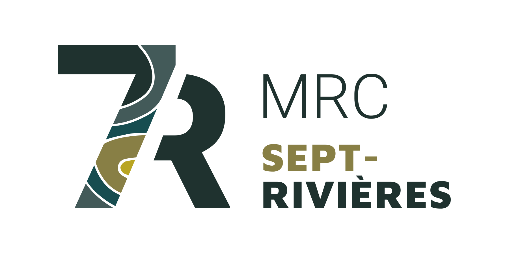 FICHE DE CANDIDATUREDEVIENS AMBASSADEUR.DRICE DE LA MRC DE SEPT-RIVIÈRES!Retourne le formulaire dument complété à attractivite@mrc.septrivieres.qc.ca avant le 10 mai 2022! RENSEIGNEMENTS PERSONNELSRENSEIGNEMENTS PERSONNELSRENSEIGNEMENTS PERSONNELSPrénom Prénom NomLieu de résidence Lieu de résidence Lieu de résidence Téléphone principalCourrielCourrielPOUR MIEUX TE CONNAÎTRE!POUR MIEUX TE CONNAÎTRE!POUR MIEUX TE CONNAÎTRE!Tu es originaire de quelle région, pays?Tu es originaire de quelle région, pays?Tu es originaire de quelle région, pays?Quels sont tes loisirs? Quels sont tes loisirs? Quels sont tes loisirs? Quels sont tes réseaux sociaux préférés?Quels sont tes réseaux sociaux préférés?Quels sont tes réseaux sociaux préférés?	Facebook		TikTok		Autre : 	____________________________________________________	Instagram		Snapchat	____________________________________________________	Twitter		YouTube		____________________________________________________	Facebook		TikTok		Autre : 	____________________________________________________	Instagram		Snapchat	____________________________________________________	Twitter		YouTube		____________________________________________________	Facebook		TikTok		Autre : 	____________________________________________________	Instagram		Snapchat	____________________________________________________	Twitter		YouTube		____________________________________________________Sur quel réseau social es-tu le plus actif.ve? Partage-nous un lien Web ou le nom de ton compte!Sur quel réseau social es-tu le plus actif.ve? Partage-nous un lien Web ou le nom de ton compte!Sur quel réseau social es-tu le plus actif.ve? Partage-nous un lien Web ou le nom de ton compte!Qu'est-ce qui te motive à participer à notre Programme Ambassadeurs.drices?Qu'est-ce qui te motive à participer à notre Programme Ambassadeurs.drices?Qu'est-ce qui te motive à participer à notre Programme Ambassadeurs.drices?Quel est ton métier?Quel est ton métier?Quel est ton niveau en français écrit? Quels sont tes coups de cœur de la MRC de Sept-Rivières? (activités, endroits, etc.)Quels sont tes coups de cœur de la MRC de Sept-Rivières? (activités, endroits, etc.)Quels sont tes coups de cœur de la MRC de Sept-Rivières? (activités, endroits, etc.)